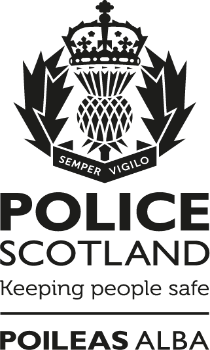 Your Police 2024-25Overview Understanding the views and priorities of Scotland's diverse communities is fundamental to how Police Scotland responds to the needs of the public. Our public engagement activities help us improve how we deliver our policing services in local communities, ensuring they are accessible for everyone. What happens with what you tell usIt is vital that we listen, understand, and take action using your views and experiences. Our Joint Strategy for Policing (2023) creates the space within policing to inform our services using insights we shape through what you tell us.Our Annual Police Plan 2024/25 sets out what we will do to keep our communities safe and this has been developed using your responses to last year's survey, along with focus groups, workshops and other ways we listen to and work with communities.We report your feedback in ways which are practical for policing and inform what we do in your area. Your feedback shapes what we do nationally and locally, like how we inform people about policing. One of the big things we heard was frustration about call waiting times. So, we have created a video to let you know what happens when you contact the police.A report is prepared each Quarter for the Scottish Police Authority's 'Policing Performance Committee'. This is just one of the ways that policing is scrutinised, which is important as it helps us ensure we are policing with the consent of the people of Scotland.Reporting a crime or providing information about an incidentPlease note that this survey is not for reporting crime, providing information about an incident, or asking us for help. To find out ways to contact the police, please visit our website. If you or someone else needs police assistance, please dial 101, or in an emergency use 999. Your personal informationWhen you return this survey to us, we will save it separately from your email. Your response will be analysed alongside all other responses provided through our online ‘Engagement Hub’. Your response will therefore be analysed anonymously, however when you initially send us your responses using this version of the survey, we will know they came from you. This is because you are attaching this form to an email sent from your email address. Responses to the survey via our ‘Engagement Hub’ are completely anonymous. To complete this survey online instead, please visit www.consult.scotland.police.uk and click on ‘Your Police 2024-2025’.  If you would prefer to complete your response online but don’t have access to the internet, your local authority might be able to help you get online by visiting your local library, mobile library or community learning and development service. At the end of the survey, we ask for personal details to ensure we receive a comprehensive range of responses. Please note that you do not have to answer these questions.By completing this survey, you agree to Police Scotland using your anonymised data for analysis and reporting that will improve the service we provide.Police Scotland is committed to protecting and respecting your privacy. We have robust procedures in place to ensure that any data that you provide is processed and stored securely. We will never pass your data on to any third parties without your express consent. We also meet the requirements of the Data Protection Act 2018 (General Data Protection Regulation or 'GDPR').Complete the survey in a different wayA BSL version of the survey is available online at www.consult.scotland.police.uk. Please speak to your local authority or a support worker who can help you get online if required.  Please let us know if you want to complete the survey in a different way (for example, over the phone): InsightEngagement@scotland.police.uk. If you have questionsIf you have any questions, please email: InsightEngagement@scotland.police.uk. If you don’t have access to the internet to send an email, please call the team mobile on 07467 118 010 and we can help you. If you don’t have credit to make a call, please visit your local police station’s public counter and ask them to send an email to the above email address on your behalf, with a note of a number our team can reach you on. It might be helpful to take this survey with you so they can help you. Young Scot Membership If you are a young person aged 12-25, an email with your code to claim 150 Rewards points will be emailed to you when you send us your survey. Not a Member yet? Go to young.scot to sign up.HOW TO SUBMIT YOUR COMPLETED OFFLINE SURVEY RESPONSEPlease email this document with your responses to InsightEngagement@scotland.police.uk. A member of the team will reply to let you know we have received your response. Please note, this email address is not monitored in the evening or at weekends. PostcodePostcodes are collected for the purpose of analysis only. Your postcode helps us understand your response in relation to your local area - ensuring that we can act on what you tell us.We will not use postcodes to identify you or your address. Your data is stored securely. We will only ever share generalised information about local areas to improve our services and we will never attribute your postcode to your response, either with other departments within Police Scotland or publicly.What is your postcode? (Required)If you move between places a lot or you are currently homeless, please enter the postcode of the place where you spend most time. If you are homeless, this might be your temporary accommodation or hostel.Your areaFor the purposes of this survey, ‘local area’ refers to the area you live in.How safe do you feel in your local area? (Please put an ‘X’ in the box next to your selection.)	Very safe 	Fairly safe 	Not safe 	Not sure 	Prefer not to sayWhat, if anything, worries you about your local area?To what extent has your concern about crime in your local area increased or decreased in the last 12 months?  	Increased a lot 	Increased a little 	Remained the same 	Decreased a little 	Decreased a lot  	Not sure 	Prefer not to sayPolicing in your local areaTo what extent do you agree or disagree with the following statement: ‘The police listen to the concerns of local people.’? 	Strongly agree 	Agree 	Neither agree nor disagree 	Disagree 	Strongly disagree 	Don’t knowTo what extent do you agree or disagree with the following statement: ‘The police are dealing with the issues that affect my local area.’? 	Strongly agree 	Agree 	Neither agree nor disagree 	Disagree 	Strongly disagree  	Don’t knowTo what extent do you agree or disagree with the following statement: ‘The police are friendly and approachable.’? 	Strongly agree 	Agree 	Neither agree nor disagree 	Disagree 	Strongly disagree 	Don’t knowTo what extent do you agree or disagree with the following statement: ‘I have respect for the police in my local area.’? 	Strongly agree	Agree 	Neither agree nor disagree 	Disagree 	Strongly disagree 	Don’t know To what extent do you agree or disagree with the following statement: ‘I have confidence in the police in my local area.’? 	Strongly agree 	Agree 	Neither agree nor disagree 	Disagree 	Strongly disagree 	Don’t knowTo what extent do you agree or disagree with the following statement: ‘The police are doing a good job in my local area.’? 	Strongly agree 	Agree 	Neither agree nor disagree 	Disagree 	Strongly disagree 	Don’t knowWhat are the police doing well in your local area?Is there anything the police could do better to support communities in your local area?Contacting usHave you contacted Police Scotland recently (i.e. in the last 6 months)?  	Yes, to report an incident or crime (move to Q15) 	Yes, to get general information (move to Q15) 	No (move to Q18) 	Can’t remember (move to Q18) 	Prefer not to say (move to Q18)What method did you use to contact Police Scotland?  	Phone call 101 	Phone call 999 	Police Scotland website online forms 	Email  	Text 	Visit to a police station  	Officer on the street 	Through another organisation, advocate, friend or family member (third party reporting) 	Other 	Don’t know/can’t remember 	Prefer not to sayHow easy was it to contact Police Scotland?  	Very easy 	Easy 	Neither easy nor difficult 	Difficult 	Very difficult 	Don’t know/can’t remember 	Prefer not to sayBased on your overall experience of communicating with Police Scotland, how satisfied or dissatisfied are you?  	Very satisfied 	Satisfied 	Neither satisfied nor dissatisfied  	Dissatisfied 	Very dissatisfied 	Prefer not to sayThinking about your experience of contacting Police Scotland, what, if anything, could have done to improve your experience?About youThe answers to the following questions will help us make sure that we receive responses from as many of Scotland’s diverse communities.Any personal information you provide will be treated in confidence and stored securely. You may choose to answer all, some or none of these questions.In what capacity are you completing the survey? 	I am answering as an individual (move to Q20) 	I am answering on behalf of an organisation (move to Q19)If you're answering on behalf of an organisation, please provide the name of the organisation			 (END OF SURVEY)Have you experienced any of the following in the last 12 months? 	Been a victim of a crime 	Been a witness to a crime 	Both of the above 	None of the above  	Prefer not to say Which of the following best describes you?  	Man 	Woman 	Non-binary (gender neutral)	Other (please specify) 	Prefer not to sayIf you selected other, please specify below.Do you consider yourself to be trans or to have a trans history?  	Yes 	No 	Prefer not to sayWhat is your age group?  	Under 16 years old	16-18 years old	19-24 years old	25-34 years old	35-44 years old	45-54 years old	55-64 years old	65-74 years old	75-84 years old	85 years old and over	Prefer not to sayWhich of the following best describes your sexual orientation? 	Heterosexual 	Gay 	Lesbian 	Bisexual 	Other (please specify) 	Prefer not to sayIf you selected other, please specify below.Do you have any physical or mental health conditions or illnesses lasting or expected to last for 12 months or more? 	Yes (move to Q26) 	No (move to Q27)	Don’t know (move to Q27)	Prefer not to say (move to Q27)Does this condition or illness affect you in any of the following areas?	Vision (e.g. blindness or partial sight) 	Hearing (e.g. deafness or partial hearing) 	Mobility (e.g. walking short distances or climbing stairs) 	Dexterity (e.g. lifting or carrying objects, using a keyboard) 	Appearance (e.g. a mark, scar or condition which makes me look different) 	Learning or understanding or concentrating 	Memory 	Mental health 	Stamina or breathing or fatigue 	Socially or behaviourally (e.g. Autism, Asperger's, and ADD) 	Other (please specify) 	None of the above	Prefer not to sayIf you selected other, please specify below.What is your ethnic group?White 	Scottish 	British other 	Irish 	Gypsy/traveller 	Polish	Showman/showwoman 	Roma  	Any other white ethnic groupMixed or multiple ethnic group 	Any mixed or multiple ethnic groupAsian, Asian Scottish or Asian British 	Pakistani, Pakistani Scottish or Pakistani British 	Indian, Indian Scottish or Indian British 	Bangladeshi, Bangladeshi Scottish or Bangladeshi British 	Chinese, Chinese Scottish or Chinese British 	Any other AsianAfrican 	African, African Scottish or African British 	Any other AfricanCaribbean or Black 	Caribbean, Caribbean Scottish or Caribbean British 	Black, Black Scottish or Black British 	Any other Caribbean or BlackOther ethnic group 	Arab, Arab Scottish or Arab British 	Any other ethnic group	Other (please specify)	Prefer not to sayIf you selected other, please specify below.What is your religion?  	No religion 	Church of Scotland 	Roman Catholic 	Other Christian 	Buddhist 	Hindu 	Jewish 	Muslim 	Sikh 	Any other religion 	Prefer not to sayCaring responsibilities Do you look after, or give any help or support to family members, friends, neighbours or others because of either: long-term physical / mental ill-health / disability; or problems related to old age? 	Yes – unpaid care provider full-time 	Yes – unpaid care provider part-time 	No 	Prefer not to sayCare experienced Care experienced means you are or were formerly looked after by a local authority, in the family home (with support from social services or a social worker) or elsewhere, for example, in foster care, residential/secure care, or kinship care (with family friends or relatives) and you have not yet reached your 26th birthday. 	Yes  	No 	Prefer not to sayThank you very much for taking part.Details of how to submit your response can be found on page 2.